50% намаление 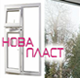 от посочените ценив таблицата!Есенна разпродажба, бройките са ограничени! Цените са без включена доставка по Еконт до офис или Ваш адрес, може да се получават и на място във фабриката за дограма. Срок за изработка до 3 дни, след регистрация на ваучер по телефон: 0898 80 66 99 или имейл: novaplast3@gmail.comИзработени са от алуминиев профил 17/25 и мрежа от незапалимо фибростъкло.Пример за поръчка:Комарник с габаритни размери* Ш-60см и В-130см, регулярна цена: 35лвСлед приспадане на 50% отстъпка, закупувате ваучер за комарник с цена 17,50лв.Ако размера е Ш-52см, се гледа в таблицата за по-големия ш-60см, така е и с височината.*В габаритния размер не се включват пантите и шнапера.При грешно подадени размери, фирмата не носи отговорност.За взимане на точни размери на комарници от служител на фирмата, доставка и монтаж се начислява 20лв/бр. за гр. София.ШИРОЧИНАШИРОЧИНАШИРОЧИНАШИРОЧИНАШИРОЧИНАШИРОЧИНАШИРОЧИНАШИРОЧИНАШИРОЧИНАВИСОЧИНАРазмери в сантиметри30 см40 см50 см60 см70 см80 см90 см100 смВИСОЧИНА30 см1313141516171819ВИСОЧИНА40 см1515161718192021ВИСОЧИНА50 см1717181920212223ВИСОЧИНА60 см1919202122232425ВИСОЧИНА70 см2121222324252627ВИСОЧИНА80 см2323242526272829ВИСОЧИНА90 см2525262728293031ВИСОЧИНА100 см2727282930313233ВИСОЧИНА110 см2929303132333435ВИСОЧИНА120 см3131323334353637ВИСОЧИНА130 см3333343536373839ВИСОЧИНА140 см3535363738394041ВИСОЧИНА150 см3737383940414243ВИСОЧИНА160см3939404142434445ВИСОЧИНА170 см4141424344454647ВИСОЧИНА180 см4343444546474849